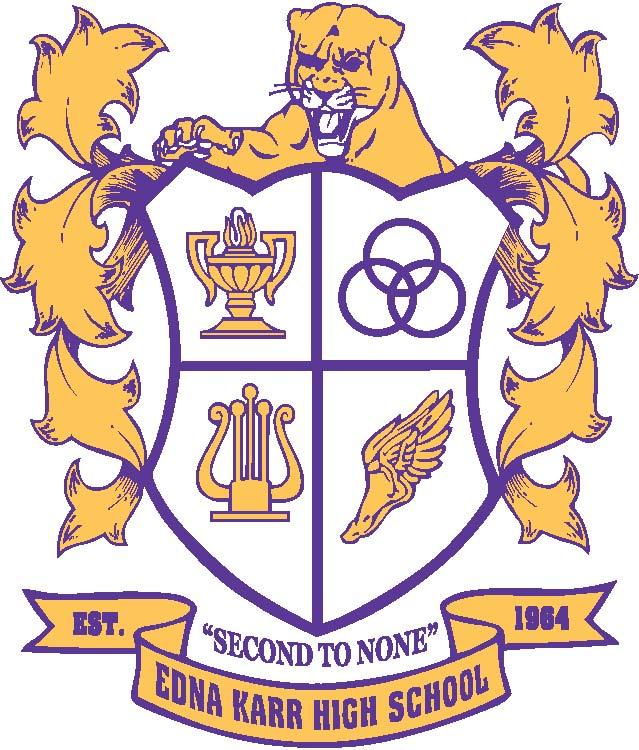                                              InspireNOLA Edna Karr                                                        Law Studies SYLLABUS                                               Stronger TogetherTeacher: Mr. Catolos | Email: cecil.catolos@inspirenolaschools.org  Website: www.mrcatolos-lessons.weebly.com.Room: 221 | Planning Period: 3rd Period  | School Phone: (504) 302 – 7135       OverviewTo be productive members of society, students must be critical consumers of information they read, hear, and observe and communicate effectively about their ideas. Students need to gain knowledge from a wide array of sources and examine and evaluate that information to develop and express an informed opinion, using information gained from the sources and their background knowledge. Students must also make connections between what they learn about the past and the present to understand how and why events happen and people act in certain ways.Course DescriptionLaw Studies is a social studies class for InspireNOLA Edna Karr students. Law Studies is an NCAA Clearing House course for graduation. In Law Studies, students explore a variety of legal and social issues. It includes the US government, politics and the role of the citizen, legal concepts political and social issues. Embedded in the curriculum is the FEMA credential certification.Course ObjectivesIn this class will cover a wide variety of topics this year, including:MaterialsEveryday, students MUST bring the following items to class:○1 1/2 inch Binder or Folder○Loose leaf paper○Pens, pencils and a highlighter○Flash Cards AttendanceTo excel in this course, students must attend class every single day.  More than five absences in any quarter will greatly jeopardize any leader’s ability to pass the class.Grading Policy Grading Scale93 - 100 (A)85 - 92 (B)75 - 84 (C)67 - 74 (D)0 - 66 (F)ParticipationParticipation is included in the daily grade of the students. Interaction during a class period is essential because it gets the students involved and interested in the lesson. Rule of thumb: The more you participate, the better your overall grade will be!Late PolicyAll assignments are expected to be submitted by the deadline specified by the teacher. If a student submits an assignment one class meeting late, there is a 30% late penalty. If assignments are not submitted by the next meeting, he/she will earn a zero for the assignment. It is always better to turn an assignment in late than not at all. Absence PolicyExcellent attendance is the key to your success at InspireNOLA Edna Karr.  If you know you will be absent, inform your teachers ahead of time.  If you have an unexpected absence, you must meet with each teacher before the next class meeting to pick up classwork, notes and homework.  You have as many days as you were absent to turn in your missing work.  If you are absent for a quiz or a test, you must see the teacher the day you return to schedule your quiz/test.  Failure to do so within one school day will result in a zero.  Define plagiarism.Academic PolicyInspireNOLA Edna Karr holds a Zero Tolerance for cheating & plagiarism. Students will be graded according to their own ability to complete work. If a student copies the ideas, words, or opinions of someone else it will be considered cheating and/or plagiarism. This dishonesty will not be tolerated & will result in a zero for the assignment, an automatic Saturday School for the first offense, and every offense there after will result in a suspension. Classroom ResponsibilitiesClassroom BehaviorSuggestions for SuccessEach student must work to their full potential. The worst thing you can do is get behind! In this class. Some lessons and chapters build upon the one prior. Therefore, you must stay on top of your skills. If you do not understand something, you must try to figure it out on your own first or ask a classmate. Once you have taken the time and effort to do so, ask me for further instructions. Through the process of struggling you will learn! If you participate in class, remain attentive, and do your daily work, you will be very successful this semester in my class.___________________________________________________________________________________________________________Please cut along the line and return the bottom portion of the syllabus to Mr. Catolos by Monday, 8/20/2018.  Please keep the top half of this form for your reference.  Thanks,Mr. Catolos____________________________________           ____________________________________                         Student Name                                                        Guardian Name____________________________________           _____________________________________                       Student Signature                                                  Guardian SignatureFEMA Credential Certification for Jump StartInfluences on US Government and peopleConstitutional IssuesFederal AgenciesSocial IssuesAmendmentsIndependent and Regulatory AgenciesU.S. Supreme Court CasesHuman RightsCivil LawsCriminal LawContemporary IssuesCategoryAbbreviationPercentageClasswork (DBQ) Active Participation, Homework, Do Now, Exit TicketC40%Assessments (Quiz, Test, Projects)T40%Formal Assessments (midterms, finals, EOC)A20%My responsibilities as your teacher:Your responsibilities as my students:o   To treat you with respect and care as an individualo   To provide you an orderly classroom environmento   To provide necessary disciplineo   To provide the appropriate motivationo   To teach you required content and skillso   To get you ready for college or a post- secondary educationo  Follow all school rules and policies To treat me, yourself, and all students with respect and care as individualso   To attend class every day and be preparedo   To be cooperative and engagedo   To study and complete assigned worko   To ask questions and seek help outside of school when you need ito   To learn and work hardClassroom Behavior LadderDisrespect & Off Task behaviorsRedirection (i.e. off task behaviors)Conference with teacher Conference with BIRemoval from class results in ISI or depending on the infraction could result in Saturday schoolDepending on the infraction, teachers have the discretion to skip any part of the ladder they deem necessary, i.e. blatant profanity, egregious disrespect to self/teacher/other students and refusal to follow directions.